Témy na skúšku:Zisťovanie priebehu vnútorných síl od zaťaženia, prierezové veličiny.Vzťah vnútorných a vonkajších síl, pevnostné vlastnosti materiálov.Základné druhy namáhania stavebných konštrukcií (ťah a tlak, prostý šmyk, prostý ohyb, šmyk za ohybu)Zdroje:   Ing. Jana Ursínyová, Stavebná mechanikaTrieda: II.NC (externé štúdium)Odbor: 3659 L stavebníctvoPredmet: Stavebná mechanikaSkúšajúci: Ing. Tibor SlyškoKontakt: slysko@sosstavebna.skWeb: https://sosstavebna.sk/externe-studium/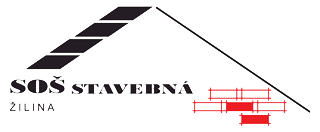 